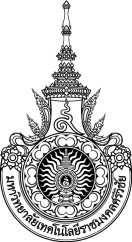 หน่วยงาน คณะบริหารธุรกิจงานวิชาการและวิจัย กลุ่มงานส่งเสริมวิชาการและงานทะเบียน มีหน้าที่ในการปฏิบัติงานตามภารกิจ มีหน้าที่สนับสนุนการทำงานของหน่วยงานโดยให้บริการประสานงาน และอำนวยความสะดวกแก่ นักศึกษา อาจารย์ บุคลากรทั้งภายนอกและภายในหน่วยงานอย่างมีประสิทธิภาพและคุณภาพ ในด้านการรับ - ส่ง เสนอหนังสือ กิจกรรมที่เกี่ยวกับการเรียนการสอน การให้       คำแนะนำและข้อมูลแก่ผู้ที่เกี่ยวข้องวัตถุประสงค์1. เพื่อประสานงานและให้คำแนะนำแก่นักศึกษา 2. เพื่อรวบรวมข้อมูลที่จำเป็นและเกี่ยวข้องเกี่ยวกับกิจกรรมการเรียนการสอนของนักศึกษา3. มุ่งปฏิบัติงานให้สอดคล้องตามนโยบายและทิศทางการดำเนินงานของคณะเป้าหมาย1. เชิงปริมาณ- จัดการเอกสารกิจกรรมการเรียนการสอนรวมทั้งประสานงานในส่วนที่เกี่ยวข้องเพื่อให้บริการทั้งนักศึกษา อาจารย์ และบุคคลากรทั้งภายในภายนอก2. เชิงคุณภาพ- นักศึกษา ได้รับข้อมูลที่ถูกต้องครบถ้วน กลุ่มเป้าหมายนักศึกษาภายในมหาวิทยาลัยกระบวนการรับแบบขอผ่อนชำระค่าธรรมเนียมการศึกษาภาคผนวก	ไม่มีปรับปรุงเมื่อ 26/3/65ที่ผังกระบวนการ/กระบวนการรายละเอียดงานระยะเวลาผู้รับผิดชอบ1.บันทึกข้อมูลการรับหนังสือในทะเบียนรับและลงในระบบ และเสนอให้ผู้บริหาร5 นาทีเจ้าหน้าที่งานทะเบียน2.รองคณบดี พิจารณาหนังสือ และลงนาม1 ชม.รองคณบดีฝ่ายวิชาการและวิจัย3.คณบดี พิจารณาหนังสือและลงนาม1 ชม.คณบดี4.เมื่อคณบดีลงนาม งานทะเบียนทำบันทึกข้อความเสนอส่งไปยังสำนักส่งเสริมวิชาการและงานทะเบียน5 นาทีงานทะเบียน5.คณบดีลงนามบันทึกข้อความ3 ชม.คณบดี6.งานสารบรรณออกเลขและนำส่ง30 นาทีเจ้าหน้าที่งานสารบรรณ